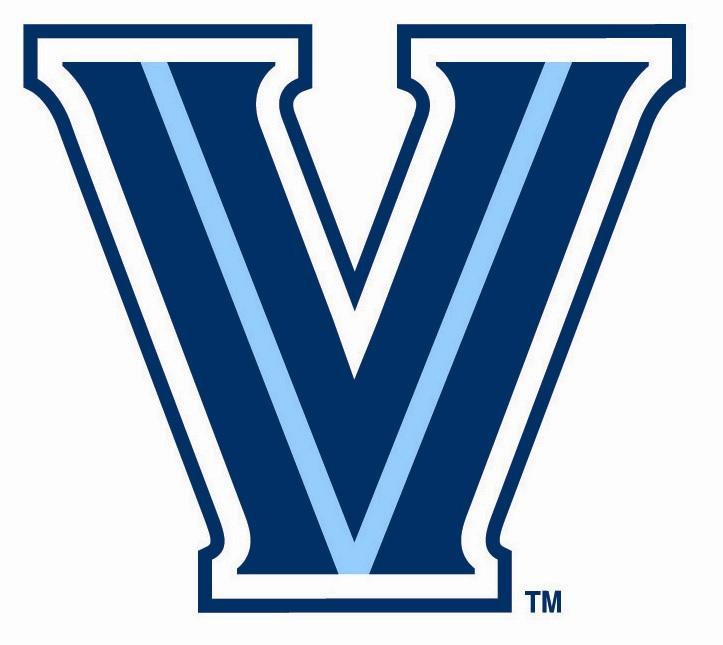 Villanova University Intramurals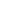 Returning Employee Availability – Fall 2022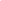 ♦ Availability: Please check only the times and sports you are qualified and available to work:FLAG FOOTBALL (Friday, September 9th – Monday, November 14th)Check position(s) for which you are applying:  ____ Scorekeeper only    ____ Referee & ScorekeeperOUTDOOR SOCCER (Thursday, September 6th – Monday, November 21st)Check position(s) for which you are applying: _____ Scorekeeper only    ____ Referee & ScorekeeperIf you have any questions please contact Tanner Noble, Intramural Sports Intern at tanner.noble@villanova.eduMondays:Tuesdays:Wednesdays:Thursdays:Fridays:2:30pm-7:00pm2:30pm-7:00pm2:30pm-7:00pm2:30pm-7:00pm2:30pm-7:00pmSunday Shift #1Sunday Shift #2Sunday Shift #39:00am-12:15pm12:00pm-3:15pm3:00pm-6:15pmMondays:Tuesdays:Wednesdays:Thursdays:6:00pm-10:00pm6:00pm-10:00pm6:00pm-10:00pm6:00pm-10:00pmSunday Shift #1Sunday Shift #2Sunday Shift #39:00am-12:15pm12:00pm-3:15pm3:00pm-6:15pm